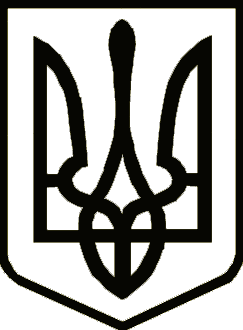 УкраїнаСРІБНЯНСЬКА СЕЛИЩНА РАДАРОЗПОРЯДЖЕННЯПро внесення змін до паспортів бюджетних програм та затвердження паспортабюджетної програми на 2024 рікКеруючись пунктом 20 частини четвертої статті 42, частиною восьмою статті 59 Закону України «Про місцеве самоврядування в Україні», відповідно до частини восьмої статті 20 та пункту 18 розділу VI Прикінцевих та перехідних положень Бюджетного Кодексу України, Закону України «Про Державний бюджет України на 2024 рік», наказів Міністерства фінансів України від 26.08.2014 №836 «Про деякі питання запровадження програмно - цільового методу складання та виконання місцевих бюджетів» (зі змінами),   від 28.12.2018 №1209 «Про внесення змін до деяких наказів Міністерства фінансів України», згідно рішення тридцять першої позачергової сесії восьмого скликання від 26.01.2024 «Про внесення змін до тридцятої сесії восьмого скликання селищної ради від 18.12.2023 «Про бюджет Срібнянської селищної територіальної громади на 2024 рік» (код бюджету 25530000000), зобов’язую:1. Внести зміни до паспортів бюджетних програм на 2024 рік по головному розпоряднику бюджетних коштів Срібнянська селищна рада за  наступними кодами Програмної класифікації видатків та кредитування місцевих бюджетів (КПКВК), виклавши їх в новій редакції:1.1. КПКВК 0110150 «Організаційне, інформаційно-аналітичне та матеріально-технічне забезпечення діяльності обласної ради, районної ради, районної у місті ради (у разі її створення), міської, селищної, сільської рад»;1.2. КПКВК 0110160 «Керівництво і управління у відповідній сфері у містах (місті Києві), селищах, селах, територіальних громадах»;1.3. КПКВК 0113241 «Забезпечення діяльності інших закладів у сфері соціального захисту і соціального забезпечення»;1.4. КПКВК 0113242 «Інші заходи у сфері соціального захисту і соціального забезпечення»;1.5. КПКВК 0116020 «Забезпечення функціонування підприємств, установ та організацій, що виробляють, виконують та/або надають житлово-комунальні послуги»;1.6. КПКВК 0116030 «Організація благоустрою населених пунктів»;1.7. КПКВК 0117390 «Розвиток мережі центрів надання адміністративних послуг»;1.8. КПКВК 0118311 «Охорона та раціональне використання природних ресурсів».2. Затвердити паспорт бюджетної програми на 2024 рік по головному розпоряднику бюджетних коштів Срібнянська селищна рада за  КПКВК 0117691 «Виконання заходів за рахунок цільових фондів, утворених Верховною Радою Автономної Республіки Крим, органами місцевого самоврядування і місцевими органами виконавчої влади і фондів, утворених Верховною Радою Автономної Республіки Крим, органами місцевого самоврядування і місцевими органами виконавчої влади».3. Контроль за виконанням даного розпорядження залишаю за собою.Селищний голова	        	                                                Олена ПАНЧЕНКО05 лютого2024 року    смт Срібне			       №24 